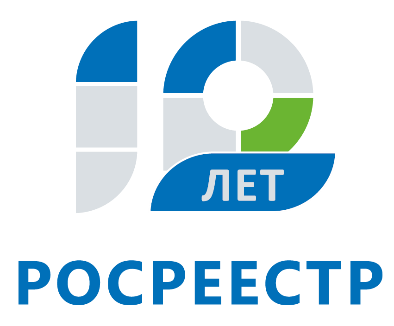 Управление Росреестра по Иркутской области проведет «горячую» линию 13 ноября13 ноября в Управлении Росреестра по Иркутской области ответят на вопросы о том, как подать электронные документы для внесения записей в Единый государственный реестр недвижимости по арестам (запретам) на недвижимость.Задать вопросы жители Иркутской области смогут заместителю начальника отдела регистрации ограничений и регистрации арестов Алексею Михайловичу Климову (тел. 8(3952) 450-360) и ведущему специалисту-эксперту отдела Наталье Владимировне Михайловой (тел. 8(3952) 450-192).Прямая линия пройдет с 8 до 17 часов.По информации Управления Росреестра по Иркутской области30.10.2018г.